ObjectifActivitésContenu de coursApplications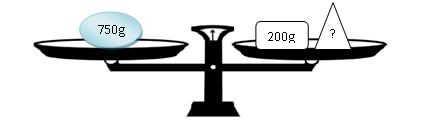    I-Équations du premier degré  à une inconnue  Définition :Une équation du premier degré est une équation de la forme          ax + b = 0 avec a ≠ 0 où x est l’inconnue. Résoudre une telle équation consiste à « trouver le nombre x » pour lequel
Exemples :Les équations suivantes sont des équations de premier degré à une inconnue Propriété :  
Une équation du premier degré à une inconnue admet une unique solution.II- Résolution d'une équation à une inconnue du premier degré.Équations de la forme  :Propriété : L’ équation    a une solution, la différence Exemple :la solution de l'équation est       Exercice 1Parmi la liste de nombres lesquels sont solutions des équations suivantes :
x + 1 = 0.
x + 4 =  8 + =  1Exercice 2Résoudre les équations suivantes :x +  = 1.
x-4 =   + =  -1-x +  = -1.ObjectifActivitésContenu de coursApplicationsÉquations de la forme     Règle 2 :L’équation  a une solution si a≠0, le quotient   .Exemples :la solution de l'équation est la solution de l'équation est Équations de la forme   Règle :Soient  m et n deux  nombres réels.Si    = 0   Alors   m = 0   ou   n = 0 Exemple  :Résoudre les équations suivantes :                          et      III- les inéquations du  premier degré Définition 1 :On appelle inéquation une inégalité entre deux expressions algébriques.Exemple  :            sont des inéquations.Définitions 2 : Résoudre une inéquation, c’est trouver toutes les valeurs que l’on peu donner à l’inconnue pour que l’inégalité soit vraie. Ces valeurs sont les solutions de l’inéquation.Propriété :On considérons  l’inéquation  Si     Alors    Si    Alors   Exemple  : Résoudre : 3x + 7 ≤ -2                          Donc : 3x ≤ -9    (on a ajouté -7 aux deux membres)                                     x ≤ -3      (on a divisé les deux membres par 3)les solutions de l’inéquation sont les nombres réels inférieurs ou égal à -3IV- Résolutions des problèmes:Méthode pour résoudre un problème : On doit écrire les étapes suivantes :1. Choix de l’inconnue2. Mise en équation (en inéquation)3. Résolution de l’équation (inéquation)4. Interprétation du résultat et conclusion5 .  VérificationExemple 1 :Problème : Un rectangle a pour largeur 12 m et pour aire vaut 180 m²  . Quelle est la mesure de la longueur ?1) Choix de l’inconnue : soit x la longueur du rectangle. 2) Mise en équation en utilisant l’énoncé : 12,5 × x = 187,5 3) Résolution : On a      12 × x =180  Donc     x = 180 12Alors     x = 154)  Interprétation : Alors  la mesure de la longueur est 15m5)  Vérification :L×l = 15×12 = 180Exercice 3Appliquons les deux règles pour résoudre  les équations suivantesExercice 4Résoudre les équations suivantes :Exercice 5Résoudre les inéquations suivantes :x + 1 < 4 ;;   x – 8 > 5 3 x  18 ;;    -5x  14-5x - 7 < 0 ;;   Exercice 1Quel âge a-t-elle ? Si on prend le triple de cet âge et que l’on retire 42, on trouve 51Exercice 2Dans ma classe il y a 27 élèves. Il y a deux fois plus de filles que de garçons. Combien y a-t-il de garçons dans ma classe ?